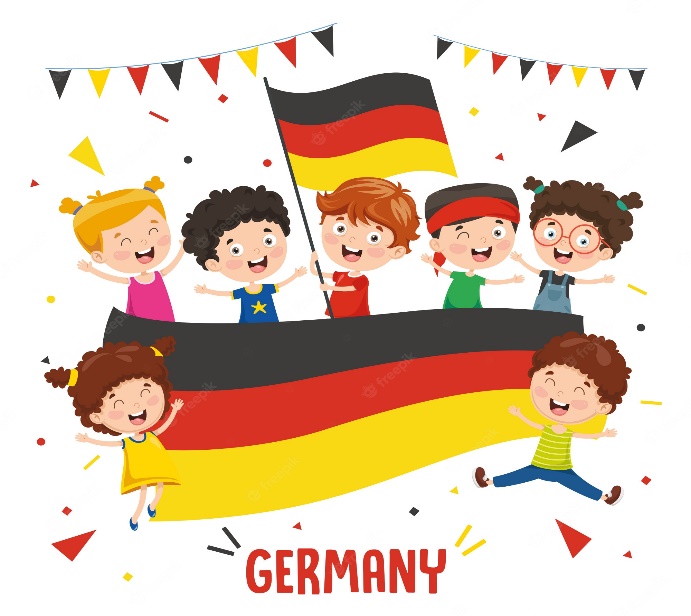 NAZIV DEJAVNOSTI: Nemščina 1 (NEM1)   Izvajalka: Svetlana GarićŠtevilo ur tedensko: 2Razred: 7. Čemu ta predmet?Namen predmeta Nemščina 1 (NEM1) je seznanjanje z jezikom in učenje osnovnih besednih zvez, stavkov in besed, s katerimi je možno osnovno sporazumevanje in komunikacija. Pri tem predmetu je poudarek predvsem na sporazumevanju in učnih strategijah ter medjezikovni in medkulturni ozaveščenosti. To pomeni, da učenci s pomočjo medpredmetnega povezovanja (predvsem angleščine) usvajajo jezik. A ker gre tu za vzpostavitev temeljev znanja nemščine, je veliko vsebin prilagojenih učencem na način, ki jim je ljub – skozi igro in glasbo.Kaj bomo počeli?Program učence postopoma in sistematično usposablja za osnovno komunikacijo z nemškogovorečimi ljudmi v vsakdanjih okoliščinah.Učenci (se) bodo:seznanili z govorom in pisavo,seznanili z internacionalizmi oz. germanizmi v slovenskem jeziku,seznanili s tem, kako predstaviti sebe in druge,naučili posloviti in nekoga pozdraviti,naučili ugotavljati in imenovati številke,naučili spraševati po poreklu, bivališču, počutju in starosti ter tudi odgovoriti na ta vprašanja,seznanili z izgovorjavo,naučili povedati kaj imajo radi in česa ne (hobiji, glasba…),znali imenovati države in jezike,znali spraševati in odgovoriti na vprašanja o osebnih podatkih,znali našteti šolske predmete, potrebščine in govoriti znali poimenovati dni v tednu, mesece v letu,znali vprašati in povedati koliko je ura po nemško na uraden način,znali povedati kaj radi jedo in pijejo,…Predmet se izvaja dvakrat tedensko, po eno šolsko uro.Način ocenjevanja:  3 ocene v celem letu: 1 pisna, 2 ustni. Znanje se preverja sproti, saj se učence spremlja in ocenjuje skozi vse leto. Vrednoti se učenčevo sprotno delo, sodelovanje, bralno in slušno razumevanje ter usvajanjem tako teoretičnega kot praktičnega znanja. 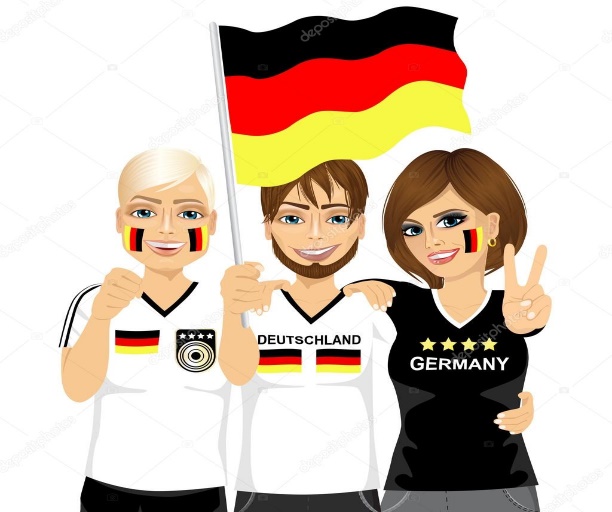 NAZIV DEJAVNOSTI: Nemščina 2 (NEM2)   Izvajalka: Svetlana GarićŠtevilo ur tedensko: 2Razred: 8. Čemu ta predmet?Namen izbirnega predmeta Nemščina 2 (NEM2) je nadaljevanje predmeta Nemščina 1 (NEM1). To pomeni, da se nadaljuje usvajanje učnih strategij, ki so ključnega pomena pri sporazumevanju, medjezikovni ter medkulturni ozaveščenosti. Tudi tu bo ogromno korelacij med angleščino in nemščino saj se je izkazalo, da si učenci na ta način lažje zapomnijo določene besede oz. besedne zveze. Kaj bomo počeli?Program učence postopoma in sistematično usposablja za  nadgradnjo osnovne komunikacije z nemškogovorečimi ljudmi v vsakdanjih okoliščinah, z uporabo usvojenega znanja pri predmetu Nemščina 1. Učenci (se) bodo:obnovili usvojeno znanje in teme 7. razreda,znali poimenovati in opisati vse družinske člane,napisati opise oseb z osnovnimi podatki,spoznali poklice,spoznali besedišče na temo živali,naučili poimenovati in opisati prostore v stanovanju/hiši,znali opisati  žival z osnovnimi podatki in pridevniki,naučili določena gramatična in slovnična pravila,naučili neuradni način, kako vprašati in povedati koliko je ura,znali opisati svoj dan, povedati in napisati, kdaj imajo rojstni dan,razbrati in poiskati podatke iz krajših slušnih posnetkov in besedil,…Predmet se izvaja dvakrat tedensko, po eno šolsko uro.Način ocenjevanja:  3 ocene v celem letu: 1 pisna, 2 ustni. Znanje se preverja sproti, saj se učence spremlja in ocenjuje skozi vse leto. Vrednoti se učenčevo sprotno delo, sodelovanje, bralno in slušno razumevanje ter usvajanjem tako teoretičnega kot praktičnega znanja.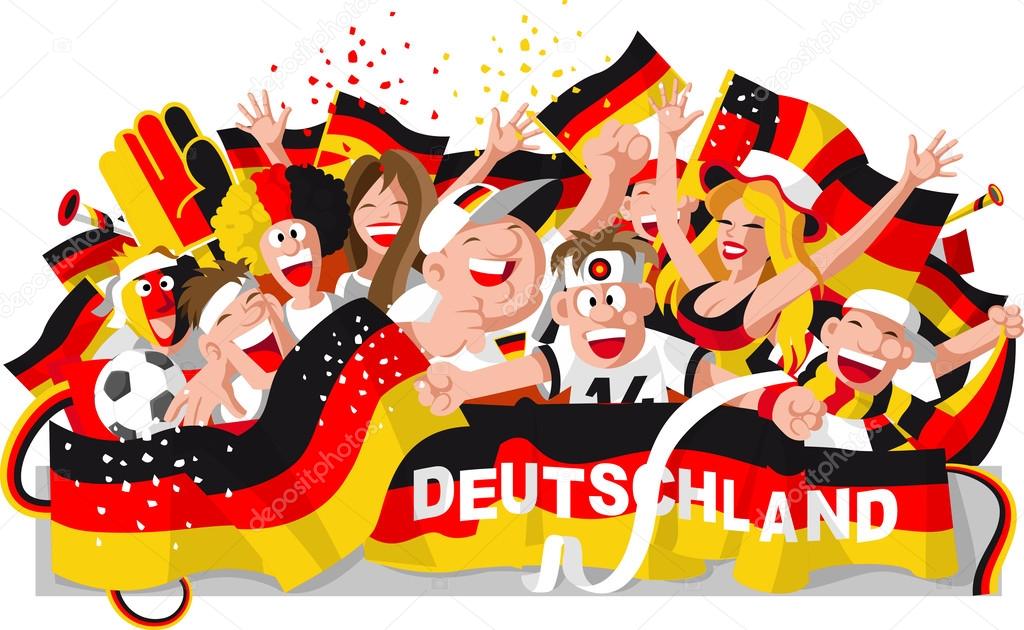 NAZIV DEJAVNOSTI: Nemščina 3 (NEM3)   Izvajalka: Svetlana GarićŠtevilo ur tedensko: 2Razred: 9. Čemu ta predmet?Namen predmeta Nemščina 3 (NEM3) je nadgradnja znanj, pridobljenih pri predmetih Nemščina 1 (NEM1) in Nemščina 2 (NEM2). Pri tem predmetu se nagiba k čim večji samostojnosti učencev, da se sporazumeva in znajde v nemškogovorečem okolju, kar pomeni, da bo nekoliko več poudarka tudi na sami izgovorjavi, slušnem, bralnem razumevanju in tvorjenju krajših besedilo. Nadaljuje se usvajanje učnih strategij z medpredmetnim povezovanjem, ki so ključnega pomena pri sporazumevanju, medjezikovni ter medkulturni ozaveščenosti.Kaj bomo počeli?Program učence postopoma in sistematično usposablja za samostojnost učencev pri nadgradnji komunikacije z nemškogovorečimi ljudmi v vsakdanjih okoliščinah, z uporabo usvojenega znanja pri predmetu Nemščina 1 (NEM 1) in Nemščina 2 (NEM2). Nekoliko več poudarka bo na  slovnici, gramatiki, pravopisu ter fonetiki.Učenci (se) bodo:obnovili usvojeno znanje iz 7. ter predvsem iz 8. razreda,nadgradili besedišče tem prejšnjih let,znali opisati svoj teden, mesec, leto,znali govoriti o svojih načrtih,znali poimenovati prometna sredstva,znali vprašati za pot,sestaviti krajši intervju, vabilo, potrditev,učili spraševati po datumu in ga povedati, učili o oblačilih in izmenjevanju mnenj,znali vprašati za nasvet in ga tudi dati,govorili o vremenu in letnih časih,usvajali pravila slovnice, gramatike, fonetike ter pravopisa,razbrati in poiskati podatke iz krajših ter nekoliko daljših slušnih posnetkov in besedil,…Predmet se izvaja dvakrat tedensko, po eno šolsko uro.Način ocenjevanja:  3 ocene v celem letu: 1 pisna, 2 ustni. Znanje se preverja sproti, saj se učence spremlja in ocenjuje skozi vse leto. Vrednoti se učenčevo sprotno delo, sodelovanje, bralno in slušno razumevanje ter usvajanjem tako teoretičnega kot praktičnega znanja.